Зарегистрировано в Национальном реестре правовых актовРеспублики Беларусь 12 июня . N 5/22424ПОСТАНОВЛЕНИЕ СОВЕТА МИНИСТРОВ РЕСПУБЛИКИ БЕЛАРУСЬ6 июня . N 714ОБ УТВЕРЖДЕНИИ ПОЛОЖЕНИЯ О ПОРЯДКЕ ОРГАНИЗАЦИИ И ПРОВЕДЕНИЯ ЦЕНТРАЛИЗОВАННОГО ТЕСТИРОВАНИЯ(в ред. постановлений Совмина от 22.02.2008 N 257,от 16.04.2008 N 565, от 23.12.2008 N 2010, от 06.04.2009 N 421,от 06.03.2010 N 326, от 25.06.2010 N 970, от 23.07.2010 N 1095,от 08.04.2011 N 466, от 04.08.2011 N 1049, от 09.12.2011 N 1663,от 19.07.2012 N 664, от 12.10.2012 N 926, от 13.05.2013 N 371, от 22.08.2013 N 736, от 17.04.2014 N 363, от 24.07.2014 N 725,от 28.11.2014 N 1114, от 27.04.2015 N 338, от 06.04.2016 N 280, от 24.03.2017 N 221, от 28.01.2020 N 50, от 09.06.2021 N 316, от 19.07.2022 N 472, от 15.11.2022 N 780, от 23.02.2023 N 149)15. Абитуриент, зарегистрированный для участия в централизованном экзамене, проводимом в год прохождения ЦТ, по двум учебным предметам, вправе зарегистрироваться для прохождения ЦТ не более чем по одному иному учебному предмету вступительного испытания.Абитуриент, зарегистрированный для участия в централизованном экзамене, проводимом в год прохождения ЦТ, по одному учебному предмету, вправе зарегистрироваться для прохождения ЦТ не более чем по двум иным учебным предметам вступительного испытания.Абитуриенты, не зарегистрированные для участия в централизованном экзамене, проводимом в год прохождения ЦТ, вправе зарегистрироваться для прохождения ЦТ не более чем по трем учебным предметам вступительных испытаний.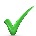 